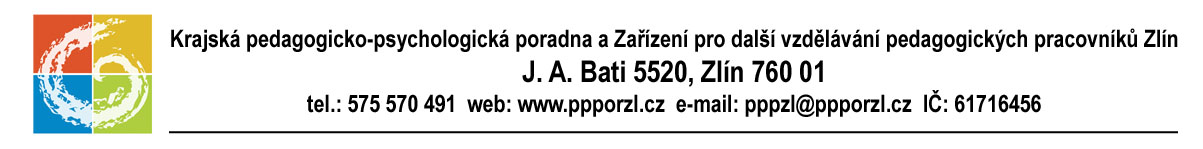 Jak číst s dyslektikemDůležité je dítě od čtení neodradit, což se může lehce stát, pokud mu budeme dávat náročné texty, budeme jej nutit číst dlouhou dobu (např. hodinu), budeme jej neustále kritizovat, že špatně čte.Jak tedy postupovat správně?Vybrat si čas, kdy jste oba v dobrém rozpoložení, ujistit se, že ostatní členové rodiny ví, že vás nemají rušit.Pravidelné čtení krátkých a přiměřeně náročných textů, 10 minut pod dohledem dospělého. Nečtěte příliš dlouho, zpočátku stačí 5 minut, pak činnost změňte. Postupně interval prodlužujte; je-li dítě unavené, čas zkraťte. Nutné je ale vypěstovat návyk denního čtení. Doporučuje se střídat činnosti čtení maximálně po 5ti minutách – 5 min slabiky, 5 min rytmický text, 5 min běžný text. Interval přizpůsobte dítěti. Veďte dítě k tomu, aby si ukazovalo na slova prstem, popř. použijte ukazovátko, záložku.Možné je rozcvičit se na sloupečcích jednoduchých slov.Výběr textu musí odpovídat aktuální úrovni čtení dítěte, vybíráme texty s většími písmeny, se snadnými slovy (s méně známými slovy dětem pomůžeme)Je nutné, aby dítě četlo nahlas, pokud čte potichu – nemusí číst přesně, při tichém čtení rovněž nemůžeme dítě kontrolovat.Nedělejte si starosti s tím, že čte dítě monotónně, výraznost přijde později postupně se zdokonalením techniky čtení. U zběhlejších čtenářů kontrolujeme porozumění textu, po menších úsecích přečteného klademe otázky vztahující se k ději, později se ptáme i na detaily. Při čtení můžeme dítěti pomáhat záložkou nebo dalšími pomůckami a způsoby podle doporučení spec. pedagoga – např. čtenářským okénkem, čtením v duetu, střídavým čtením, kartičkami s obtížnými slovy atd. (pro více informací klikněte ZDE )Na závěr lekce se zdržte negativních poznámek, naopak nešetřete pochvalou. „To se ti povedlo, je to stále lepší, děláš pokroky, jde ti to skvěle, mám radost, učíš se rychle“.Nepřestávejte svému dítěti číst. I když umí číst samo, můžete pokračovat ve společném předčítání, využijte možnosti poslouchání pohádkových nahrávek. Všechno, co podporuje radost z literatury, bude užitečné. Literatura